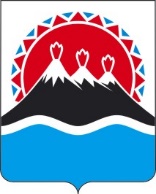 П О С Т А Н О В Л Е Н И ЕПРАВИТЕЛЬСТВАКАМЧАТСКОГО КРАЯг. Петропавловск-КамчатскийВ соответствии с Федеральным законом от 21.11.2011 г. № 323-ФЗ «Об основах охраны здоровья граждан в Российской Федерации», Федеральным законом от 27.07.2006 г. № 149-ФЗ «Об информации, информационных технологиях и о защите информации», постановлением Правительства Российской Федерации от 06.07.2015 г. № 676 «О требованиях к порядку создания, развития, ввода в эксплуатацию, эксплуатации и вывода из эксплуатации государственных информационных систем и дальнейшего хранения содержащейся в их базах данных информации», постановлением Правительства Российской Федерации от 09.02.2022 № 140 «О единой государственной информационной системе в сфере здравоохранения», Законом Камчатского края от 12.10.2015 г. № 687 «О государственных информационных системах Камчатского края»,ПРАВИТЕЛЬСТВО ПОСТАНОВЛЯЕТ:1. Создать государственную информационную систему «Государственная информационная система в сфере здравоохранения Камчатского края» (далее – ГИСЗ КК).2. Утвердить Положение о ГИСЗ КК согласно приложению к настоящему постановлению.3. Определить Министерство здравоохранения Камчатского края государственным заказчиком ГИСЗ КК.4. Определить Краевое государственное казенное учреждение здравоохранения «Камчатский краевой медицинский информационно-аналитический центр» оператором ГИСЗ КК, уполномоченным на реализацию мероприятий по созданию, развитию, вводу в эксплуатацию, эксплуатации и выводу из эксплуатации ГИСЗ КК и дальнейшему хранению содержащейся в базах данных ГИСЗ КК информации.5. Настоящее постановление вступает в силу после дня его официального опубликования.Приложение к постановлению Правительства Камчатского краяот [Дата регистрации] № [Номер документа]Положение о государственной информационной системе Камчатского края «Государственная информационная система в сфере здравоохранения Камчатского края»I. Общие положения1. Настоящее Положение определяет:1) задачи Государственной информационной системы в сфере здравоохранения Камчатского края (далее – ГИСЗ КК);2) структуру и порядок ведения ГИСЗ КК;3) порядок и сроки представления информации в ГИСЗ КК;4) участников информационного взаимодействия;5) порядок доступа к информации, содержащейся в ГИСЗ КК;6) требования к программно-техническим средствам ГИСЗ КК;7) порядок обмена информацией с использованием ГИСЗ КК;8) порядок защиты информации, содержащейся в ГИСЗ КК.II. Задачи и функции ГИСЗ КК2. Задачами ГИСЗ КК являются:1) информационное обеспечение государственного регулирования в сфере здравоохранения в Камчатском крае в режиме реального времени;2) информационная поддержка деятельности медицинских организаций Камчатского края, включая поддержку осуществления медицинской деятельности;3) информационное взаимодействие поставщиков информации в ГИСЗ КК и пользователей информации, содержащейся в ГИСЗ КК;4) информирование населения Камчатского края по вопросам ведения здорового образа жизни, профилактики заболеваний, получения медицинской помощи, передачи сведений о выданных рецептах на лекарственные препараты из медицинских информационных систем медицинских организаций (далее – МИС МО) Камчатского края в информационные системы фармацевтических организаций (далее – ИС ФО);5) обеспечение доступа граждан к услугам в сфере здравоохранения Камчатского края в электронной форме, а также взаимодействия информационных систем Камчатского края, указанных в частях 1 и 5 статьи 91 Федерального закона «Об основах охраны здоровья граждан в Российской Федерации» (далее – Федеральный закон).3. Выполнение задач, указанных в части 2 настоящего Положения, осуществляется посредством следующих функций ГИСЗ КК:1) поддержка принятия управленческих решений по вопросам развития здравоохранения в Камчатском крае;2) управление потоками пациентов в Камчатском крае (электронная регистратура);3) управление скорой и специализированной медицинской помощью в Камчатском крае, включая санитарно-авиационную эвакуацию;4) ведение интегрированной электронной медицинской карты в Камчатском крае;5) учет сведений о показателях системы здравоохранения в Камчатском крае, в том числе медико-демографических показателей здоровья населения;6) ведение специализированных регистров пациентов по отдельным нозологиям и категориям граждан в Камчатском крае;7) сбор, хранение и обработка информации об обеспеченности отдельных категорий граждан в Камчатском крае, в том числе граждан, имеющих право на получение государственной социальной помощи, лекарственными препаратами, специализированными продуктами лечебного питания, медицинскими изделиями;8) оказание медицинской помощи с применением телемедицинских технологий в Камчатском крае;9) организация профилактики заболеваний в Камчатском крае, включая проведения диспансеризации, профилактических медицинских осмотров;10) организация иммунопрофилактики инфекционных заболеваний в Камчатском крае;11) ведение централизованной системы управления лабораторными исследованиями в Камчатском крае;12) ведение централизованной системы хранения и обработки результатов диагностических исследований в Камчатском крае;13) обеспечение автоматизации процессов оказания медицинской помощи по отдельным нозологиям и категориям граждан в Камчатском крае;14) учет обращения медицинской документации в Камчатском крае, организация электронного документооборота в сфере охраны здоровья в Камчатском крае;15) ведение нормативно-справочной информации в сфере здравоохранения в Камчатском крае;16) иные функциональные возможности по решению государственного заказчика и оператора информационной системы, соответствующие назначению ГИСЗ КК.III. Структура и порядок ведения ГИСЗ КК4. ГИСЗ КК включает в себя следующие подсистемы:1) принятия управленческих решений в сфере здравоохранения Камчатского края;2) управления потоками пациентов в Камчатском крае (электронная регистратура);3) управления скорой и специализированной, медицинской помощью в Камчатском крае;4) интегрированная электронная медицинская карта в Камчатском крае;5) учет сведений о показателях системы здравоохранения и медико-демографических показателях здоровья населения в Камчатском крае;6) ведения специализированных регистров пациентов по отдельным нозологиям и категориям граждан в Камчатском крае, мониторинга организации оказания специализированной, в том числе высокотехнологичной, медицинской помощи и санаторно-курортного лечения в Камчатском крае;7) оказания медицинской помощи с применением телемедицинских технологий в Камчатском крае;8) организации профилактики заболеваний в Камчатском крае;9) организации иммунопрофилактики инфекционных болезней в Камчатском крае;10) централизованного управления лабораторными исследованиями в Камчатском крае;11) централизованного хранения и обработки результатов диагностических исследований в Камчатском крае;12) обеспечения автоматизации процессов оказания медицинской помощи по отдельным нозологиям и категориям граждан в Камчатском крае;13) учета обращения медицинской документации в Камчатском крае;14) ведения нормативно-справочной информации в сфере здравоохранения в Камчатском крае.15) иные подсистемы в случаях, предусмотренных законодательством Российской Федерации.5. Подсистема принятия управленческих решений в сфере здравоохранения Камчатского края представляет собой подсистему ГИСЗ КК, предназначенную для:1) анализа и обработки данных мониторинга показателей здоровья населения, включая оценку заболеваемости, инвалидности и смертности различных половозрастных групп населения по нозологиям, для целей принятия управленческих решений в сфере здравоохранения Камчатского края;2) сравнительного анализа деятельности медицинских организаций Камчатского края, а также анализа обеспеченности и потребности в основных видах медицинской помощи, включая контроль выполнения территориальной программы государственных гарантий бесплатного оказания гражданам медицинской помощи в Камчатском крае;3) оценки показателей, характеризующих систему оказания медицинской помощи, и их динамики.6. Подсистема управление потоками пациентов в Камчатском крае (электронная регистратура) представляет собой подсистему ГИСЗ КК, предназначенную для мониторинга и управления потоками пациентов в режиме реального времени посредством информационного обмена с МИС МО государственной, муниципальной и частной систем здравоохранения. Электронная регистратура Камчатского края обеспечивает:1) запись на прием к врачу в медицинскую организацию Камчатского края;2) запись на профилактические медицинские осмотры и освидетельствования, диспансеризацию в медицинскую организацию Камчатского края;3) ведение расписаний приема пациентов в медицинской организации Камчатского края;4) планирование и проведение консультаций и консилиумов с применением телемедицинских технологий в медицинской организации Камчатского края;5) регистрацию приема заявок (запись) на вызов врача на дом в медицинской организации Камчатского края;6) ведение листов ожидания, анализ обслуживаемых записей с учетом синхронизации с федеральной электронной регистратурой;7) информирование населения о предоставляемых медицинских услугах в Камчатском крае;8) планирование потоков пациентов при оказании первичной медико-санитарной помощи и специализированной медицинской помощи в стационарных условиях, учет и планирование занятости коечного фонда в медицинской организации Камчатского края;9) мониторинг доступности записи на прием к врачу в сроки, установленные программой государственных гарантий бесплатного оказания гражданам медицинской помощи в Камчатском крае.7. Подсистема управления скорой и специализированной, медицинской помощью в Камчатском крае представляет собой подсистему ГИСЗ КК, предназначенную для:1) учета данных из информационной системы управления приемом и обработкой вызовов скорой медицинской помощи с использованием глобальной навигационной спутниковой системы ГЛОНАСС/GPS (далее – ИС СМП) о принятых вызовах скорой медицинской помощи, результатах оказания медицинской помощи в Камчатском крае;2) оперативного (диспетчерского) управления вызовами скорой медицинской помощи в Камчатском крае на основе их картографического распределения, а также работой выездных бригад скорой медицинской помощи на основе информационно-коммуникационной поддержки (передача аудио-, видеоинформации по сетям беспроводной связи);3) приема и обработки данных систем спутникового позиционирования (ГЛОНАСС/GPS), информационного взаимодействия с дежурно-диспетчерскими службами экстренных оперативных служб; интеграции с центрами профильного мониторинга системы здравоохранения; оперативного управления транспортными средствами в режиме реального времени при устранении происшествий и чрезвычайных ситуаций в Камчатском крае;4) управления медицинской эвакуацией пациентов и их госпитализацией в медицинские организации Камчатского края;5) учет и формирование статистических (в том числе оперативных) данных.8. Подсистема интегрированной электронной медицинской карты пациента представляет собой подсистему ГИСЗ КК, предназначенную для сбора, систематизации и обработки структурированных обезличенных сведений, указанных в статье 94 Федерального закона от 21.11.2011 г. № 323-ФЗ «Об основах охраны здоровья граждан в Российской Федерации» (далее – Федерального закона), а также медицинской документации, сведений о состоянии здоровья гражданина, размещенных гражданином (его законным представителем), посредством информационного обмена с МИС МО государственной, муниципальной и частной систем здравоохранения в Камчатском крае. Интегрированная электронная медицинская карта обеспечивает:1) получение, проверку, обработку и хранение структурированных обезличенных сведений, указанных в статье 94 Федерального закона, о лицах, которым оказывается медицинская помощь, а также о лицах, в отношении которых проводятся медицинские экспертизы, медицинские осмотры и медицинские освидетельствования в Камчатском крае;2) получение, проверку, обработку и хранение медицинской документации, сведений о состоянии здоровья гражданина, предоставленных с согласия гражданина (его законного представителя), а также предоставление с согласия пациента (его законного представителя) доступа к ним медицинским работникам;3) формирование баз данных обезличенной информации по отдельным нозологиям и профилям оказания медицинской помощи, позволяющих систематизировать информацию для изучения течения и исхода заболеваний, клинической и экономической эффективности методов профилактики, а также для диагностики, лечения и реабилитации при отдельных заболеваниях, состояниях в соответствии с Международной статистической классификацией болезней и проблем, связанных со здоровьем, и номенклатурой медицинских услуг;4) хранение наборов, обезличенных медицинских данных для их использования в целях создания алгоритмов и методов машинного обучения для формирования систем поддержки принятия врачебных решений, создания и применения технологических решений на основе искусственного интеллекта;5) поддержку разметки и подготовки наборов обезличенных медицинских данных, а также их верификации для решения конкретной задачи, в том числе с использованием методов машинного обучения;6) поддержку разработки технологических решений на основе искусственного интеллекта;7) хранение, функционирование и верификацию технологических решений на основе искусственного интеллекта;8) доступ медицинских организаций к технологическим решениям на основе искусственного интеллекта;9) обмен структурированной медицинской документацией в форме электронных документов между МИС МО, ГИСЗ КК и федеральной интегрированной электронной медицинской картой единой государственной информационной системы в сфере здравоохранения (далее – ЕГИСЗ).9. Подсистема учета сведений о показателях системы здравоохранения и медико-демографических показателях здоровья населения представляет собой подсистему ГИСЗ КК, предназначенную для:1) учета оснащенности медицинских организаций Камчатского края и их структурных подразделений, в том числе сведений о коечном фонде, обеспеченности кадровыми ресурсами, оснащении медицинскими изделиями и передачи сведений в федеральный регистр медицинских работников и федеральный реестр медицинских организаций ЕГИСЗ;2) учета численности и движения населения в Камчатском крае, анализа рождаемости и смертности населения в Камчатском крае;3) автоматизированного ведения статистического наблюдения в сфере здравоохранения в Камчатском крае по формам статистического учета и отчетности в сфере здравоохранения, анализа эффективности использования ресурсов системы здравоохранения в Камчатском крае.10. Подсистема ведения специализированных регистров пациентов по отдельным нозологиям и категориям граждан в Камчатском крае, мониторинга организации оказания специализированной, в том числе высокотехнологичной, медицинской помощи и санаторно-курортного лечения представляет собой подсистему ГИСЗ КК, содержащую совокупность информационных систем, баз данных и специализированных регистров пациентов по отдельным нозологиям и категориям граждан, указанных в части 11 настоящего Положения, а также информационных ресурсов, ведение которых предусмотрено нормативными правовыми актами Российской Федерации, позволяющих систематизировать по единым правилам информацию для учета лиц, которым необходимо оказание медицинской помощи, и иной информации, позволяющей организовать оказание медицинской помощи.11. Специализированные регистры пациентов по отдельным нозологиям и категориям граждан в Камчатском крае и реестры медицинской документации обеспечивают:1) ведение следующих региональных регистров и реестров:а) региональный регистр лиц, инфицированных вирусом иммунодефицита человека;б) региональный регистр лиц, больных туберкулезом;в) региональный регистр лиц, страдающих жизнеугрожающими и хроническими прогрессирующими редкими (орфанными) заболеваниями, приводящими к сокращению продолжительности жизни граждан или их инвалидности;г) региональный регистр лиц, больных гемофилией, муковисцидозом, гипофизарным нанизмом, болезнью Гоше, злокачественными новообразованиями лимфоидной, кроветворной и родственных им тканей, рассеянным склерозом, гемолитико-уремическим синдромом, юношеским артритом с системным началом, мукополисахаридозом I, II и VI типов, апластической анемией неуточненной, наследственным дефицитом факторов II (фибриногена), VII (лабильного), X (Стюарта-Прауэра), лиц после трансплантации органов и (или) тканей;д) региональный радиационно-эпидемиологический регистр;е) региональный регистр граждан, имеющих право на обеспечение лекарственными препаратами, медицинскими изделиями и специализированными продуктами лечебного питания за счет бюджетных ассигнований федерального бюджета и бюджета Камчатского края;ж) региональный сегмент реестра документов, содержащий сведения о результатах медицинского освидетельствования на наличие медицинских противопоказаний к владению оружием, ведение которого осуществляется в порядке, установленном Министерством здравоохранения Российской Федерации;з) региональный информационный ресурс учета информации в целях предотвращения распространения новой коронавирусной инфекции (COVID-19);и) региональный информационный ресурс, содержащий сведения о детях с тяжелыми жизнеугрожающими и хроническими заболеваниями, в том числе редкими (орфанными) заболеваниями, включая информацию о закупке для таких детей лекарственных препаратов и медицинских изделий, в том числе не зарегистрированных в Российской Федерации, технических средств реабилитации, и сведения о результатах лечения таких детей;2) сбор и представление сведений об организации оказания высокотехнологичной медицинской помощи;3) сбор и представление сведений об организации оказания специализированной, медицинской помощи;4) сбор и представление сведений о санаторно-курортном лечении в санаторно-курортных учреждениях.12. Подсистема оказания медицинской помощи с применением телемедицинских технологий в Камчатском крае с использованием ГИСЗ КК обеспечивается на территории Камчатского края в соответствии с «Порядком организации и оказания медицинской помощи с применением телемедицинских технологий», утвержденным приказом Министерства здравоохранения Российской Федерации от 30.11.2017 г. № 965н (далее – Порядок).13. Подсистема организация профилактики заболеваний в Камчатском крае представляет собой подсистему ГИСЗ КК, предназначенную для:1) формирования списков граждан, которым необходимо пройти диспансеризацию, профилактические медицинские осмотры, автоматизированное выявление случаев, требующих реагирования и контроля предпринятых мер, мониторинг необходимости направления пациента на второй этап диспансеризации;2) анализа охвата населения Камчатского края диспансеризацией и профилактическими медицинскими осмотрами с разграничением по полу и возрасту;3) информационной поддержки врачей при проведении диспансеризации, профилактических медицинских осмотров;4) организации мониторинга рисков развития социально-значимых заболеваний;5) оценки эффективности профилактики;6) привлечения населения к здоровому образу жизни и охране собственного здоровья путем информирования о необходимости прохождения диспансеризации, профилактических медицинских осмотров в зависимости от принадлежности к группам риска.	14. Подсистема организация иммунопрофилактики инфекционных болезней в Камчатском крае представляет собой подсистему ГИСЗ КК, предназначенную для:1) ведения и учета персонифицированных данных по проведению иммунопрофилактики в Камчатском крае в рамках национального календаря профилактических прививок и календаря профилактических прививок по эпидемическим показаниям, включая данные медицинского осмотра и медицинского обследования перед профилактическими прививками;2) ведение и учет персонифицированных данных по поствакцинальным осложнениям в Камчатском крае.15. Подсистема централизованного управления лабораторными исследованиями в Камчатском крае представляет собой подсистему ГИСЗ КК, предназначенную для:1) сбора, централизованного хранения и оперативного доступа к имеющимся данным лабораторных исследований с автоматизированных рабочих мест медицинских работников при осуществлении ими своей профессиональной деятельности в рамках Камчатского края, проводящих лабораторную диагностику и лечебно-диагностический процесс;2) анализа обоснованности назначений лабораторных исследований (в том числе повторных).16. Подсистема централизованного хранения и обработки результатов диагностических исследований в Камчатском крае представляет собой подсистему ГИСЗ КК, предназначенную для:1) централизованного хранения в электронном виде результатов диагностических исследований (медицинских изображений, формируемых в медицинских организациях Камчатского края, выполняющих диагностические исследования);2) оперативного доступа к имеющимся результатам диагностических исследований (медицинских изображений) с автоматизированных рабочих мест медицинских работников при осуществлении ими профессиональной деятельности;3) анализа обоснованности назначений диагностических исследований (в том числе повторных).17. Подсистема обеспечение автоматизации процессов оказания медицинской помощи по отдельным нозологиям и категориям граждан в Камчатском крае представляет собой подсистему ГИСЗ КК, предназначенную для автоматизации процессов организации оказания медицинской помощи больным онкологическими заболеваниями, больным сердечно-сосудистыми заболеваниями, пациенток, находящихся под диспансерным наблюдением в период беременности, пациентов, нуждающихся в осуществлении медицинской реабилитации, оказании паллиативной медицинской помощи, включая обезболивание, а также по иным нозологиям и категориям граждан.18. Подсистема учет обращения медицинской документации в Камчатском крае представляет собой подсистему ГИСЗ КК, предназначенную для:1) учета использования бланков медицинской документации в Камчатском крае: листка нетрудоспособности, рецептурных бланков на лекарственный препарат, специального рецептурного бланка на наркотическое средство или психотропное вещество, рецептурного бланка на медицинские изделия, медицинское свидетельство о рождении, медицинское свидетельство о смерти, направления на медико-социальную экспертизу;2) обеспечения обмена медицинской документацией.19. Подсистема ведение нормативно-справочной информации в сфере здравоохранения в Камчатском крае представляет собой подсистему ГИСЗ КК, предназначенную для обеспечения информационного обмена и синхронизации с федеральным реестром нормативно-справочной информации в сфере здравоохранения, целостности данных, актуализации и расширения данных региональной системы ведения нормативно-справочной информации.20. Функционирование подсистем ГИСЗ КК, указанных в части 4 настоящего Положения, осуществляется в соответствии с требованиями, установленными приказом Министерства здравоохранения Российской Федерации от 24.12.2018 г. № 911н «Об утверждении Требований к государственным информационным системам в сфере здравоохранения субъектов Российской Федерации, медицинским информационным системам медицинских организаций и информационным системам фармацевтических организаций» (далее – Требованиями).IV. Порядок и сроки представления информации в ГИСЗ КК21. Поставщики информации обязаны размещать информацию в ГИСЗ КК в режиме реального времени, но не позднее одних суток с момента наступления события необходимого для размещения в ГИСЗ КК.22. Представление сведений в ГИСЗ КК осуществляется с использованием информационных систем, указанных в пунктах «7» - «9» части 39 настоящего Положения.23. Подключение ГИСЗ КК к элементам инфраструктуры, обеспечивающей информационно-технологическое взаимодействие информационных систем используемых для предоставления государственных и муниципальных услуг в электронной форме, указанным в пунктах «1» - «4» части 39 настоящего Положения осуществляется в соответствии с Правилами, утвержденными постановлением Правительства Российской Федерации от 22.12.2012 г. № 1382 «О присоединении информационных систем организаций к инфраструктуре, обеспечивающей информационно-технологическое взаимодействие информационных систем, используемых для предоставления государственных и муниципальных услуг и исполнения государственных и муниципальных функций в электронной форме», а также Положением, утвержденным постановлением Правительства Российской Федерации от 08.06.2011 г. № 451 «Об инфраструктуре, обеспечивающей информационно-технологическое взаимодействие информационных систем, используемых для предоставления государственных и муниципальных услуг и исполнения государственных и муниципальных функций в электронной форме».24. Достоверность сведений, представляемых в ГИСЗ КК в электронном виде, подтверждается посредством использования:1) усиленной квалифицированной электронной подписи в соответствии с Федеральным законом «Об электронной подписи» – для поставщиков информации в ГИСЗ КК, указанных в пунктах «1» - «4» части 28 настоящего Положения;2) усиленной квалифицированной электронной подписи или простой электронной подписи посредством применения единой системы идентификации и аутентификации (далее – ЕСИА), а также усиленной неквалифицированной электронной подписи, сертификат ключа проверки которой создан и используется в инфраструктуре, обеспечивающей информационно-технологическое взаимодействие информационных систем, используемых для предоставления государственных и муниципальных услуг в электронной форме, – для граждан.V. Участники информационного взаимодействия25. Участниками информационного взаимодействия с использованием ГИСЗ КК являются:1) оператор ГИСЗ КК;2) поставщики информации в ГИСЗ КК;3) пользователи информации, содержащейся в ГИСЗ КК.26. Оператором ГИСЗ КК является Краевое государственное казенное учреждение здравоохранения «Камчатский краевой медицинский информационно-аналитический центр».27. Оператор ГИСЗ КК обеспечивает:1) функционирование ГИСЗ КК, включая работоспособность программных и технических средств ГИСЗ КК;2) эксплуатацию и развитие ГИСЗ КК, в том числе в части сопровождения технического и программного обеспечения ГИСЗ КК;3) прием, хранение и предоставление данных ГИСЗ КК, а также проверку представляемых в ГИСЗ КК сведений в соответствии с Требованиями;4) целостность и доступность данных ГИСЗ КК для участников информационного взаимодействия;5) защиту информации, создаваемой и обрабатываемой в рамках функционирования ГИСЗ КК, в соответствии с требованиями, установленными законодательством Российской Федерации;6) управление доступом участников информационного взаимодействия;7) подключение, предоставление доступа к ГИСЗ КК информационных систем, указанных в частях 1 и 5 статьи 91 Федерального закона, с использованием ЕСИА в случаях, установленных Федеральным законом, при условии соблюдения участниками информационного взаимодействия установленных нормативными правовыми актами Российской Федерации требований по защите информации;8) обязательность учета и регистрации всех действий и идентификации всех участников, связанных с обработкой персональных данных при взаимодействии информационных систем, указанных в частях 1 и 5 статьи 91 Федерального закона, с ГИСЗ КК;9) технологическое и иное взаимодействие ГИСЗ КК с информационными системами, в том числе единой государственной информационной системой в сфере здравоохранения Российской Федерации;10) создание и функционирование сайта в информационно-телекоммуникационной сети «Интернет», в том числе для оперативного взаимодействия и информирования участников информационного взаимодействия, размещения методических материалов и иных документов по вопросам функционирования ГИСЗ КК;11) методическую поддержку по вопросам технического использования и информационного наполнения ГИСЗ КК;12) формирование и ведение справочников для внесения сведений в ГИСЗ КК в структурируемом виде, в том числе на основе порядков оказания медицинской помощи в части требований к штатным нормативам и оснащению медицинских организаций, а также государственного реестра медицинских изделий и организаций, осуществляющих производство и изготовление медицинских изделий.28. Поставщиками информации в ГИСЗ КК являются:1) Министерство здравоохранения Камчатского края;2) организации, являющиеся соискателями лицензии на осуществление медицинской деятельности;3) медицинские организации государственной, муниципальной и частной систем здравоохранения;4) фармацевтические организации;5) организации, являющиеся операторами иных информационных систем, указанных в части 5 статьи 91 Федерального закона;6) граждане, в части медицинской документации, сведений о состоянии здоровья гражданина, предоставленных с согласия гражданина (его законного представителя) или размещенных гражданином (его законным представителем) в том числе посредством единого портала государственных и муниципальных услуг.29. Поставщики сведений в ГИСЗ КК обеспечивают:1) представление сведений в ГИСЗ КК в порядке и сроки, установленные настоящим Положением;2) актуальность и достоверность сведений, представляемых в ГИСЗ КК;3) работоспособность собственных программно-аппаратных средств, используемых при работе с ГИСЗ КК;4) представление оператору ГИСЗ КК предложений по развитию ГИСЗ КК;5) выполнение установленных нормативными правовыми актами Российской Федерации требований по защите информации в информационных системах.30. Пользователями информации, содержащейся в ГИСЗ КК, являются:1) Министерство здравоохранения Российской Федерации;2) Федеральная служба по надзору в сфере здравоохранения;3) Федеральное медико-биологическое агентство;4) Министерство Российской Федерации по делам гражданской обороны, чрезвычайным ситуациям и ликвидации последствий стихийных бедствий в соответствии с полномочиями, установленными законодательством Российской Федерации;5) Территориальный фонды обязательного медицинского страхования Камчатского края;6) уполномоченные исполнительные органы государственной власти Камчатского края;7) органы местного самоуправления, осуществляющие полномочия в сфере охраны здоровья;8) медицинские организации государственной, муниципальной и частной систем здравоохранения;9) фармацевтические организации;10) организации, осуществляющие образовательную деятельность по реализации основных и дополнительных профессиональных образовательных программ медицинского образования и фармацевтического образования;11) организации, являющиеся операторами иных информационных систем, указанных в части 5 статьи 91 Федерального закона;12) граждане.31. Пользователи информации, содержащейся в ГИСЗ КК, получают информацию из ГИСЗ КК в соответствии с настоящим Положением, в том числе посредством единой системы межведомственного электронного взаимодействия, а также единого портала государственных и муниципальных услуг. Пользователи информации, содержащейся в ГИСЗ КК, обязаны выполнять установленные нормативными правовыми актами Российской Федерации требования по защите информации, содержащейся в ГИСЗ КК.32. Представление в ГИСЗ КК сведений, содержащих информацию, относящуюся прямо или косвенно к определенному или определяемому физическому лицу, осуществляется с согласия такого лица или при наличии иных оснований обработки персональных данных, установленных законодательством Российской Федерации в области персональных данных.VI. Порядок доступа к информации, содержащейся в ГИСЗ КК33. Доступ к информации, содержащейся в ГИСЗ КК, предоставляется пользователям ГИСЗ КК с использованием ЕСИА.34. Доступ к информации, содержащейся в ГИСЗ КК, получают зарегистрированные пользователи.35. Регистрация пользователей ГИСЗ КК и информационных систем, указанных в частях 1 и 5 статьи 91 Федерального закона, прошедших идентификацию и аутентификацию с использованием ЕСИА, осуществляется в соответствии с Требованиями.36. Доступ к информации, содержащейся в ГИСЗ КК, осуществляется в том числе с использованием единой системы межведомственного электронного взаимодействия.VII. Требования к программно-техническим средствам ГИСЗ КК37. Программно-технические средства ГИСЗ КК должны отвечать следующим требованиям:1) располагаться на территории Российской Федерации;2) обеспечивать размещение информации на государственном языке Российской Федерации;3) иметь сертификаты соответствия применяемых средств защиты информации требованиям по безопасности информации, выданные Федеральной службой безопасности Российской Федерации, Федеральной службой по техническому и экспортному контролю;4) обеспечивать автоматизированное ведение электронных журналов учета операций, осуществляемых в ГИСЗ КК, с фиксацией размещения, изменения и удаления информации, точного времени совершения таких операций, содержания изменений и информации об участниках ГИСЗ КК, осуществивших указанные действия;5) обеспечивать доступ пользователей к ГИСЗ КК, а также бесперебойное ведение баз данных и защиту содержащейся в ГИСЗ КК информации от несанкционированного доступа;6) обеспечивать возможность информационного взаимодействия ГИСЗ КК с информационными системами, в том числе посредством использования элементов инфраструктуры, обеспечивающей информационно-технологическое взаимодействие информационных систем, используемых для предоставления государственных и муниципальных услуг в электронной форме;7) обеспечивать осуществление идентификации и аутентификации пользователей ГИСЗ КК, а также информационных систем, указанных в пункте «7» части 27 настоящего Положения, с использованием ЕСИА;8) обеспечивать возможность получения информации из ГИСЗ КК в виде файлов и электронных сообщений;9) обеспечивать сохранность всех версий создаваемых документов и истории их изменений;10) обеспечивать доступ уполномоченным лицам медицинских и фармацевтических организаций к электронным журналам пользователей этих организаций и их уровней доступов и к электронным журналам учета операций, осуществляемых этими пользователями в ГИСЗ КК, а также в подсистемах, указанных в части 4 настоящего Положения.38. В ГИСЗ КК обеспечивается единство используемой нормативно-справочной информации.VIII. Порядок обмена информацией с использованием ГИСЗ КК39. ГИСЗ КК взаимодействует со следующими информационными системами:1) единая государственная информационная система в сфере здравоохранения;2) единый портал государственных и муниципальных услуг;3) единая система идентификации и аутентификации;4) система межведомственного электронного взаимодействия;5) информационная система территориального фонда обязательного медицинского страхования Камчатского края;6) информационные системы страховых медицинских организаций, осуществляющих обязательное медицинское страхование на территории Камчатского края;7) медицинские информационные системы медицинских организаций государственной, муниципальной и частной систем здравоохранения;8) информационные системы фармацевтических организаций государственной, муниципальной и частной систем здравоохранения;9) иные информационные системы, взаимодействие с которыми предусмотрено нормативными правовыми актами, с соблюдением требований, установленных законодательством Российской Федерации в области персональных данных, и соблюдением врачебной тайны.40. Информационное взаимодействие ГИСЗ КК с ЕГИСЗ осуществляется с использованием интеграционных подсистем ЕГИСЗ.41. Обмен информацией с использованием ГИСЗ КК поставщиками информации в ГИСЗ КК и пользователями информации, содержащейся в ГИСЗ КК, осуществляется посредством информационного взаимодействия ГИСЗ КК с МИС МО и ИС ФО.42. Технические стандарты и требования к технологической совместимости ГИСЗ КК с внешними информационными системами, требования к стандартам и протоколам обмена документами ГИСЗ КК с внешними информационными системами устанавливаются Министерством здравоохранения Камчатского края в соответствии с требованиями законодательства Российской Федерации по согласованию с оператором внешней информационной системы, с которой осуществляется взаимодействие. При этом обеспечивается достаточность и полнота документирования интеграционных сервисов, включая исчерпывающее описание алгоритмов обработки сервисами данных и правил форматно-логического контроля.43. Министерством здравоохранения Камчатского края обеспечивается:1) публичное опубликование проектов правил формально-логического контроля, а также изменений, которые вносятся в такие правила, форматов структурированных электронных медицинских документов и сведений, в том числе неструктурированных, передача которых предполагается в ходе информационного взаимодействия, алгоритмов расчета показателей ГИСЗ КК, в том числе ее подсистем, не менее чем за 3 месяца до начала взаимодействия;2) предоставление тестового доступа оператору внешней информационной системы к подсистемам ГИСЗ КК, в том числе для отработки ошибок при передаче данных, не менее чем за 2 месяца до начала взаимодействия.44. Министерством здравоохранения Камчатского края разрабатываются методические рекомендации по представлению в ГИСЗ КК и получению из ГИСЗ КК информации, указанной в частях 21 и 33 настоящего Положения, содержащие в том числе форматы передачи и детализацию состава сведений, правила форматно-логического контроля, алгоритмы расчета показателей ГИСЗ КК.IX. Защита информации, содержащейся в ГИСЗ КК45. Информация, содержащаяся в ГИСЗ КК, подлежит защите в соответствии с законодательством Российской Федерации об информации, информационных технологиях и о защите информации, а также в соответствии с законодательством Российской Федерации о персональных данных.46. Защита информации, содержащейся в ГИСЗ КК, обеспечивается оператором ГИСЗ КК посредством применения организационных и технических мер защиты информации, а также осуществления контроля за эксплуатацией ГИСЗ КК.47. Для обеспечения защиты информации в ходе создания, эксплуатации и развития ГИСЗ КК осуществляются:1) формирование требований к защите информации, содержащейся в ГИСЗ КК;2) функционирование и модернизация (развитие) системы защиты информации;3) применение сертифицированных Федеральной службой безопасности Российской Федерации, Федеральной службой по техническому и экспортному контролю средств защиты информации;4) аттестация ГИСЗ КК по требованиям защиты информации;5) защита информации при ее передаче по информационно-телекоммуникационным сетям;6) реализация иных мер защиты информации в соответствии с нормативными правовыми актами Российской Федерации.48. В целях защиты информации, содержащейся в ГИСЗ КК, оператор ГИСЗ КК в соответствии с законодательством Российской Федерации об информации, информационных технологиях и о защите информации обеспечивает:1) предотвращение несанкционированного доступа к информации, содержащейся в ГИСЗ КК, передачи такой информации лицам, не имеющим права на доступ к этой информации;2) незамедлительное обнаружение фактов несанкционированного доступа к информации, содержащейся в ГИСЗ КК;3) недопущение несанкционированного воздействия, нарушающего функционирование входящих в состав ГИСЗ КК технических и программных средств обработки информации;4) возможность незамедлительного выявления фактов модификации, уничтожения или блокирования информации, содержащейся в ГИСЗ КК, вследствие несанкционированного доступа и восстановления такой информации;5) обеспечение осуществления непрерывного контроля за уровнем защищенности информации, содержащейся в ГИСЗ КК;6) обнаружение, предупреждение и ликвидацию последствий компьютерных атак и реагирования на компьютерные инциденты с целью взаимодействия с Национальным координационным центром по компьютерным инцидентам в рамках государственной системы обнаружения, предупреждения и ликвидации последствий компьютерных атак на информационные ресурсы Российской Федерации.[Дата регистрации]№[Номер документа]О создании государственной информационной системы «Государственная информационная система в сфере здравоохранения Камчатского края»Председатель Правительства Камчатского края[горизонтальный штамп подписи 1]              Е.А. Чекин